Фототаблица к акту осмотра от 06.10.2020 года факта установки и эксплуатации конструкции по адресу: РФ, ХМАО-Югра, г. Сургут,  
ул. Дальняя, поворот на городское кладбище.Съемка проводилась в 15 часов 50 минут фотокамерой Canon-EOS-1100D.Специалист-эксперт отделаадминистративного контроляконтрольного управленияАдминистрации города                               		                                                              Галиуллин Р.Р.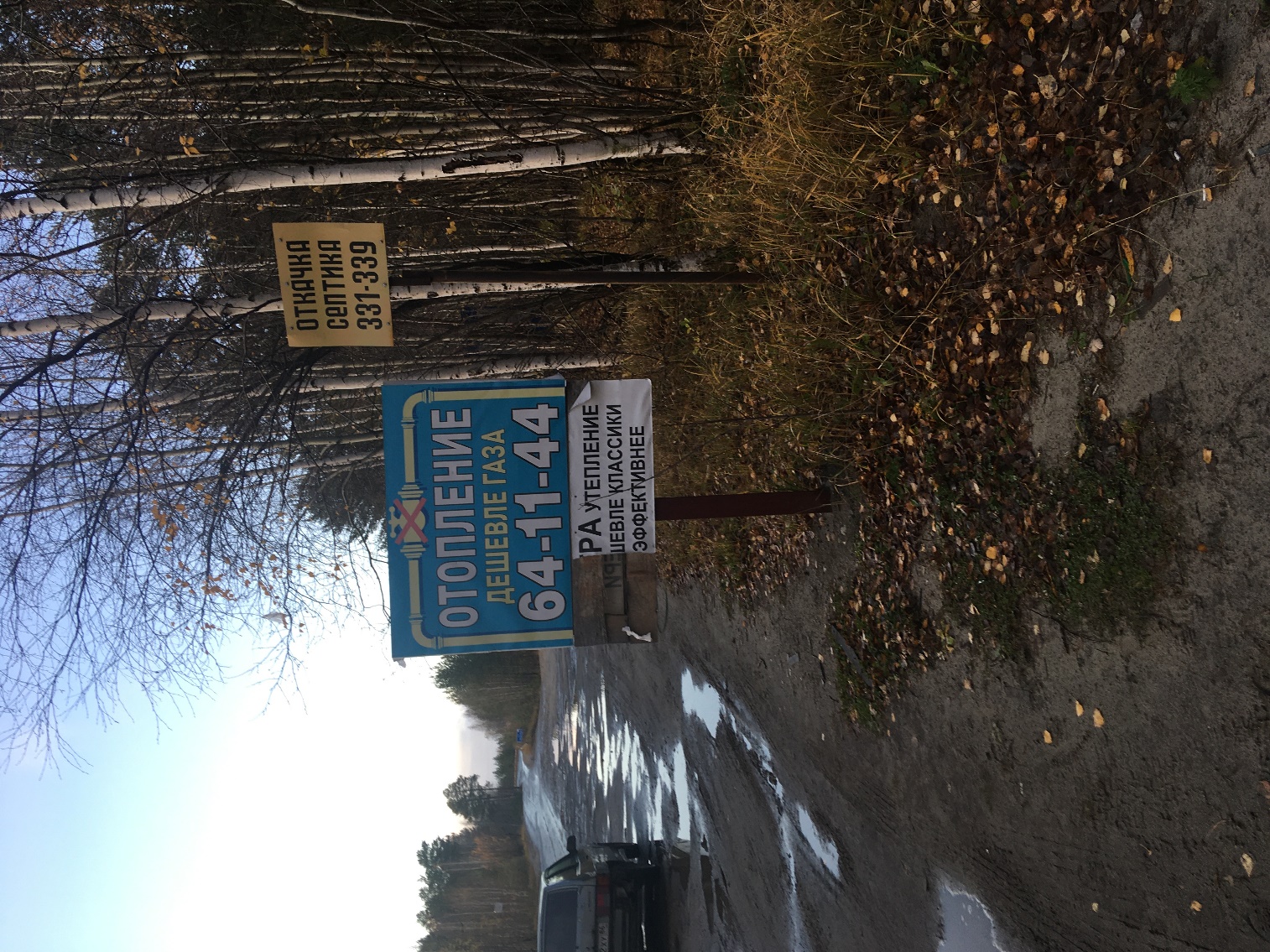 Фото №1